Chủ đề: [Giải toán 6 sách kết nối tri thức với cuộc sống] - Bài 23: Mở rông phân số. Phân số bằng nhauDưới đây Đọc tài liệu xin gợi ý trả lời Bài 6.1 trang 8 SGK Toán lớp 6 Tập 2 sách Kết nối tri thức với cuộc sống theo chuẩn chương trình mới của Bộ GD&ĐT:Giải Bài 6.1 trang 8 Toán lớp 6 Tập 2 Kết nối tri thứcCâu hỏi: Hoàn thành bảng sau: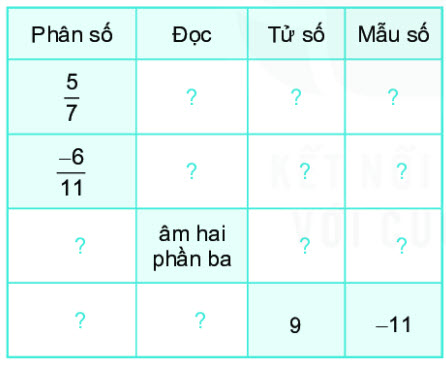 GiảiCác em có thể hoàn thiện bảng trên như sau: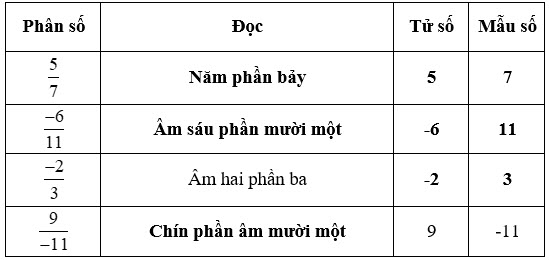 -/-Vậy là trên đây Đọc tài liệu đã hướng dẫn các em hoàn thiện phần giải bài tập Bài 6.1 trang 8 Toán lớp 6 Tập 2 Kết nối tri thức. Chúc các em học tốt.